Restitution des connaissances (10points)Cocher la bonne proposition:(4pts)Pour classifier les êtres vivants on identifie d’abord un ou plusieurs critères de classification.Les végétaux peuvent être classés en deux groupes: les vertébrés et les invertébrés.La sortie géologique permet de réaliser un ensemble d’activités qui servent de support pour étudier et expliquer les phénomènes géologiques externes.Les insectes possèdent une colonne vertébrale.Relier par une flèche l’expression du groupe A avec celle qui lui convient dans le groupe B:(4pts)Groupe A	groupe BL’équidistance                                     - Différence d’altitude entre deux courbes de niveau successives.L’échelle                                           - Ensembles des signes avec leur explication.La carte topographique                       - Représentation à l’échelle réduit représentant des reliefs d’une région                                                           géographique de manière précise sur une surface plane.Légende de la carte                         - Rapport entre distance sur la carte et la distance réelle sur terrain Trouver l’intrus qui se cache dans chaque liste des mots : (2pts)-	Bananier – mousse – pommier – dattier-	Lion – lapin – dauphin – lombricRaisonnement scientifique et communication graphique ( 10 points )Le document suivant est un extrait d’une carte topographique d’une région1-donnez l’échelle de cette carte (1pt)… ………………………………………………………………………………. 2 –mesuré  la distance entre D et C sur la carte en cm (1pt) :……………………………….....................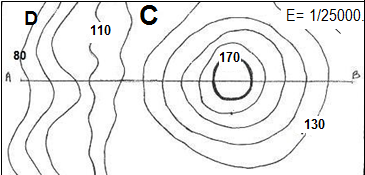 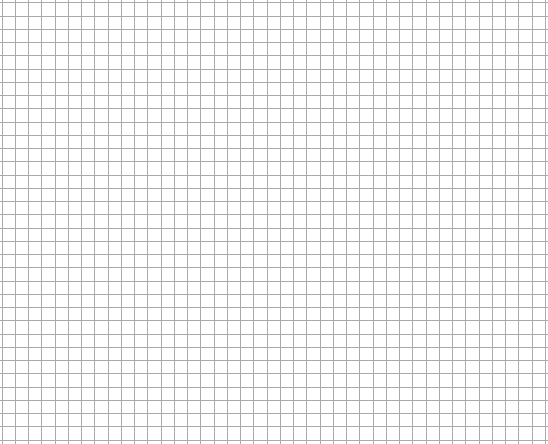 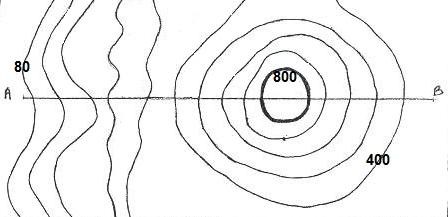 3-calculez la distance réelle entre C et D (2pts):  ……………………………………………………………………………………………………………………………………………………………………………………………………………………………………………………………………………………………………………………………………………………………………………………………………………………………………………………………………………………………………………………………………………………………………………………………………………………… ……………………………………………………………………………………………………………………………………………………………………………………………………................................................................................................4-Déterminez l’équidistance de cette carte (1pt)……………………………………………………………………………………….5.	Tracer sur le profil topographique entre A et B.(5pts)